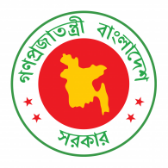 41st Session of the UPR Working GroupStatement by the Government of Bangladesh on the Review of Netherlands (15 November 2022, 14.30-18.00)Mr. President,Bangladesh welcomes the delegation of Netherlands to the 4th cycle of UPR. We acknowledge the valuable progress made by Netherlands in the promotion and protection of human rights. We take positive note of appointing National Coordinator against Discrimination and Racism in 2021. The legislative amendment and stringent policies for preventing human trafficking are commendable steps. We are happy to see Netherlands gradually undertaking measures under Climate Act and tighten the CO2 reduction target to 55%.In conclusion, Bangladesh recommends the following:Strengthening means to eliminate instances of violence against women, including domestic violence;Ratifying the International Convention on the Protection of the Rights of All Migrant Workers and Members of their Families. We wish a very successful review to the Netherlands.I thank you.-------------------------------------------------*---------------------------------------------------------